               	                                          						                              ZLÍNSKÝ KRAJSKÝ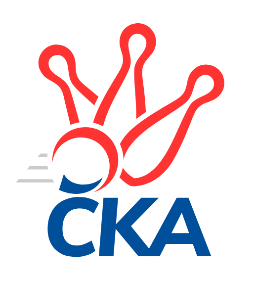  KUŽELKÁŘSKÝ SVAZ                                                                                               Zlín   9.10.2021ZPRAVODAJ ZLÍNSKÉHO KRAJSKÉHO PŘEBORU2021-20224. kolo TJ Bojkovice Krons B	- TJ Gumárny Zubří	2:6	2586:2669	4.0:8.0	28.9. TJ Valašské Meziříčí C	- KK Camo Slavičín A	8:0	2599:2479	9.0:3.0	8.10. VKK Vsetín B	- TJ Sokol Machová B	6:2	2475:2423	7.0:5.0	8.10. KK Kroměříž B	- TJ Kelč	5:3	2369:2343	6.0:6.0	9.10. KK Camo Slavičín B	- KC Zlín C	3:5	2615:2657	6.0:6.0	9.10. SC Bylnice	- KK Kroměříž A	1:7	2492:2657	3.0:9.0	9.10.Tabulka družstev:	1.	TJ Valašské Meziříčí C	4	4	0	0	28.0 : 4.0 	32.5 : 15.5 	 2588	8	2.	TJ Gumárny Zubří	3	3	0	0	18.0 : 6.0 	25.0 : 11.0 	 2555	6	3.	KC Zlín C	3	3	0	0	17.0 : 7.0 	23.5 : 12.5 	 2591	6	4.	KK Kroměříž A	4	3	0	1	23.0 : 9.0 	32.0 : 16.0 	 2586	6	5.	KK Camo Slavičín B	4	2	0	2	16.0 : 16.0 	21.0 : 27.0 	 2459	4	6.	KK Camo Slavičín A	4	2	0	2	12.0 : 20.0 	23.0 : 25.0 	 2532	4	7.	TJ Sokol Machová B	4	1	1	2	15.0 : 17.0 	27.0 : 21.0 	 2485	3	8.	SC Bylnice	4	1	1	2	12.0 : 20.0 	19.0 : 29.0 	 2544	3	9.	TJ Kelč	4	1	0	3	14.0 : 18.0 	22.5 : 25.5 	 2460	2	10.	KK Kroměříž B	4	1	0	3	11.0 : 21.0 	18.0 : 30.0 	 2451	2	11.	VKK Vsetín B	4	1	0	3	11.0 : 21.0 	17.5 : 30.5 	 2511	2	12.	TJ Bojkovice Krons B	4	0	0	4	7.0 : 25.0 	15.0 : 33.0 	 2419	0Program dalšího kola:5. kolo15.10.2021	pá	17:00	TJ Gumárny Zubří - SC Bylnice	15.10.2021	pá	17:00	TJ Valašské Meziříčí C - TJ Sokol Machová B	15.10.2021	pá	18:00	KK Kroměříž A - VKK Vsetín B	15.10.2021	pá	18:00	KC Zlín C - TJ Bojkovice Krons B	16.10.2021	so	9:00	KK Kroměříž B - KK Camo Slavičín B	16.10.2021	so	16:00	KK Camo Slavičín A - TJ Kelč		 TJ Bojkovice Krons B	2586	2:6	2669	TJ Gumárny Zubří	Jozef Kundrata	 	 231 	 244 		475 	 2:0 	 408 	 	210 	 198		Petr Pavlíček	David Hanke	 	 221 	 210 		431 	 0:2 	 490 	 	249 	 241		Jiří Satinský	Dominik Slavíček	 	 202 	 229 		431 	 1:1 	 452 	 	230 	 222		Ludmila Satinská	Jaroslav Sojka	 	 197 	 196 		393 	 0:2 	 436 	 	221 	 215		Roman Janošek	Michal Ondrušek	 	 196 	 201 		397 	 0:2 	 446 	 	228 	 218		Miroslav Macháček	Michal Machala	 	 245 	 214 		459 	 1:1 	 437 	 	217 	 220		Radek Vetyškarozhodčí: Hradský Martin	 TJ Valašské Meziříčí C	2599	8:0	2479	KK Camo Slavičín A	Jindřich Cahlík	 	 229 	 226 		455 	 2:0 	 397 	 	203 	 194		Libor Pekárek	Radek Olejník	 	 233 	 241 		474 	 2:0 	 457 	 	220 	 237		Richard Ťulpa	Petr Cahlík	 	 196 	 235 		431 	 1:1 	 400 	 	208 	 192		Radek Rak	Petr Jandík	 	 200 	 206 		406 	 1.5:0.5 	 396 	 	190 	 206		Robert Řihák	Miroslav Volek	 	 221 	 214 		435 	 1.5:0.5 	 432 	 	218 	 214		Karel Kabela	Miloslav Plesník	 	 200 	 198 		398 	 1:1 	 397 	 	190 	 207		Erik Jadavanrozhodčí: Jaroslav Zajíček	 VKK Vsetín B	2475	6:2	2423	TJ Sokol Machová B	Jiří Plášek	 	 196 	 218 		414 	 1:1 	 392 	 	204 	 188		Bohumil Fryštacký	Tomáš Hnátek	 	 194 	 191 		385 	 0:2 	 404 	 	200 	 204		Lukáš Michalík	Radim Metelka	 	 219 	 186 		405 	 0:2 	 441 	 	221 	 220		Jiří Fryštacký	Miroslav Kubík	 	 222 	 213 		435 	 2:0 	 377 	 	174 	 203		Šárka Drahotuská	Karel Navrátil	 	 199 	 229 		428 	 2:0 	 409 	 	196 	 213		Jiří Michalík	Martin Kovács	 	 206 	 202 		408 	 2:0 	 400 	 	202 	 198		Roman Škrabalrozhodčí: vedoucí družstev	 KK Kroměříž B	2369	5:3	2343	TJ Kelč	Kateřina Ondrouchová	 	 195 	 181 		376 	 1:1 	 369 	 	173 	 196		Antonín Plesník	Zdeněk Drlík	 	 194 	 222 		416 	 2:0 	 353 	 	186 	 167		Miroslav Pavelka	Martin Růžička	 	 201 	 197 		398 	 1:1 	 393 	 	208 	 185		Pavel Chvatík	Milan Skopal	 	 180 	 213 		393 	 1:1 	 394 	 	174 	 220		Petr Pavelka	Miroslav Macega	 	 209 	 188 		397 	 0:2 	 420 	 	224 	 196		Zdeněk Chvatík	Miroslav Míšek	 	 200 	 189 		389 	 1:1 	 414 	 	197 	 217		Tomáš Vybíralrozhodčí: František Nedopil	 KK Camo Slavičín B	2615	3:5	2657	KC Zlín C	Michal Petráš	 	 226 	 221 		447 	 2:0 	 427 	 	218 	 209		Karel Skoumal	Ivana Bartošová	 	 191 	 199 		390 	 0:2 	 446 	 	216 	 230		Jaroslav Trochta	Rostislav Studeník	 	 212 	 224 		436 	 0:2 	 502 	 	257 	 245		Petr Mňačko	Petr Peléšek	 	 236 	 246 		482 	 2:0 	 434 	 	228 	 206		Lukáš Trochta	Ondřej Fojtík	 	 242 	 204 		446 	 1:1 	 426 	 	186 	 240		Tomáš Matlach	Petr Hanousek *1	 	 220 	 194 		414 	 1:1 	 422 	 	197 	 225		Pavel Struhařrozhodčí: vedouci družstevstřídání: *1 od 84. hodu Dušan Tománek	 SC Bylnice	2492	1:7	2657	KK Kroměříž A	Jaroslav Slováček	 	 183 	 211 		394 	 1:1 	 412 	 	214 	 198		Petr Boček	Josef Bařinka	 	 225 	 189 		414 	 0:2 	 455 	 	236 	 219		Daniel Mach	Alois Beňo	 	 212 	 213 		425 	 1:1 	 432 	 	198 	 234		Radek Ingr	Lubomír Zábel	 	 213 	 227 		440 	 1:1 	 434 	 	231 	 203		Jaroslav Pavlík	Stanislav Horečný	 	 202 	 216 		418 	 0:2 	 482 	 	243 	 239		Tomáš Kejík	Ondřej Masař	 	 207 	 194 		401 	 0:2 	 442 	 	216 	 226		Jiří Tesařrozhodčí: Beňo AloisPořadí jednotlivců:	jméno hráče	družstvo	celkem	plné	dorážka	chyby	poměr kuž.	Maximum	1.	Tomáš Kejík 	KK Kroměříž A	483.33	315.5	167.8	1.7	3/3	(501)	2.	Jaroslav Trochta 	KC Zlín C	459.33	308.3	151.0	4.7	3/3	(489)	3.	Petr Mňačko 	KC Zlín C	453.67	309.7	144.0	3.0	3/3	(502)	4.	Radek Olejník 	TJ Valašské Meziříčí C	452.50	310.0	142.5	4.0	2/2	(474)	5.	Jiří Fryštacký 	TJ Sokol Machová B	449.67	299.0	150.7	6.0	3/3	(485)	6.	Alois Beňo 	SC Bylnice	448.50	313.3	135.2	4.8	3/3	(484)	7.	Josef Bařinka 	SC Bylnice	446.83	299.8	147.0	6.7	3/3	(498)	8.	Petr Cahlík 	TJ Valašské Meziříčí C	445.50	308.3	137.2	7.7	2/2	(478)	9.	Lukáš Trochta 	KC Zlín C	444.50	305.0	139.5	10.0	2/3	(455)	10.	Rudolf Fojtík 	KK Camo Slavičín A	444.50	313.3	131.3	4.8	2/3	(474)	11.	Ludmila Satinská 	TJ Gumárny Zubří	442.67	310.7	132.0	7.3	3/3	(452)	12.	Richard Ťulpa 	KK Camo Slavičín A	435.00	300.7	134.3	6.3	3/3	(457)	13.	Radim Metelka 	VKK Vsetín B	434.50	303.5	131.0	8.0	2/2	(465)	14.	Radek Vetyška 	TJ Gumárny Zubří	433.00	298.7	134.3	4.0	3/3	(437)	15.	Miloš Jandík 	TJ Valašské Meziříčí C	432.50	293.0	139.5	3.5	2/2	(436)	16.	Karel Kabela 	KK Camo Slavičín A	432.17	309.2	123.0	7.2	3/3	(453)	17.	Pavel Chvatík 	TJ Kelč	432.00	294.3	137.7	6.3	3/4	(467)	18.	Jiří Satinský 	TJ Gumárny Zubří	431.00	288.0	143.0	7.7	3/3	(490)	19.	Miroslav Míšek 	KK Kroměříž B	431.00	299.0	132.0	5.0	2/2	(460)	20.	Jiří Michalík 	TJ Sokol Machová B	430.50	306.8	123.7	8.8	3/3	(460)	21.	Martin Kovács 	VKK Vsetín B	430.33	292.5	137.8	4.5	2/2	(454)	22.	Petr Peléšek 	KK Camo Slavičín B	429.67	300.5	129.2	6.3	3/3	(482)	23.	Miroslav Kubík 	VKK Vsetín B	429.50	294.5	135.0	5.5	2/2	(454)	24.	Josef Konvičný 	TJ Valašské Meziříčí C	427.00	294.5	132.5	6.5	2/2	(440)	25.	Petr Hanousek 	KK Camo Slavičín B	427.00	298.0	129.0	8.0	2/3	(442)	26.	Daniel Mach 	KK Kroměříž A	426.83	291.8	135.0	5.3	3/3	(455)	27.	Pavla Žádníková 	KC Zlín C	426.50	299.0	127.5	6.0	2/3	(445)	28.	Tomáš Matlach 	KC Zlín C	426.33	289.7	136.7	7.0	3/3	(461)	29.	Tomáš Vybíral 	TJ Kelč	425.25	290.0	135.3	6.5	4/4	(460)	30.	Kateřina Ondrouchová 	KK Kroměříž B	425.00	291.7	133.3	5.3	2/2	(465)	31.	Jozef Kundrata 	TJ Bojkovice Krons B	424.50	291.8	132.8	7.8	2/3	(475)	32.	David Hanke 	TJ Bojkovice Krons B	423.67	291.2	132.5	6.5	3/3	(465)	33.	Jaroslav Pavlík 	KK Kroměříž A	423.50	298.0	125.5	8.5	2/3	(434)	34.	Kamil Vrána 	KK Camo Slavičín B	423.33	295.0	128.3	9.3	3/3	(468)	35.	Zdeněk Chvatík 	TJ Kelč	421.75	297.5	124.3	8.5	4/4	(456)	36.	Miloslav Plesník 	TJ Valašské Meziříčí C	420.83	296.3	124.5	8.3	2/2	(500)	37.	Ondřej Masař 	SC Bylnice	420.50	287.0	133.5	7.5	2/3	(440)	38.	Radek Ingr 	KK Kroměříž A	420.00	286.8	133.2	8.3	3/3	(432)	39.	Jiří Tesař 	KK Kroměříž A	420.00	288.8	131.2	4.2	3/3	(442)	40.	Roman Janošek 	TJ Gumárny Zubří	420.00	310.0	110.0	8.0	2/3	(436)	41.	Radek Rak 	KK Camo Slavičín A	419.67	297.3	122.3	6.7	3/3	(432)	42.	Dominik Slavíček 	TJ Bojkovice Krons B	418.83	303.8	115.0	9.3	3/3	(437)	43.	Dušan Tománek 	KK Camo Slavičín B	418.00	298.5	119.5	10.5	2/3	(435)	44.	Petr Boček 	KK Kroměříž A	417.00	290.7	126.3	7.3	3/3	(420)	45.	Erik Jadavan 	KK Camo Slavičín A	416.83	282.7	134.2	5.0	3/3	(442)	46.	Pavel Struhař 	KC Zlín C	416.50	297.0	119.5	6.0	2/3	(422)	47.	Michal Petráš 	KK Camo Slavičín B	416.33	292.0	124.3	7.8	3/3	(453)	48.	Petr Pavelka 	TJ Kelč	416.25	291.3	125.0	5.8	4/4	(428)	49.	Miroslav Volek 	TJ Valašské Meziříčí C	415.83	288.0	127.8	7.5	2/2	(441)	50.	Jaroslav Slováček 	SC Bylnice	414.17	296.7	117.5	9.3	3/3	(433)	51.	Tomáš Stodůlka 	TJ Gumárny Zubří	413.50	280.5	133.0	7.5	2/3	(436)	52.	Tomáš Kuchta 	KK Kroměříž A	413.50	285.8	127.8	6.3	2/3	(435)	53.	Roman Škrabal 	TJ Sokol Machová B	412.67	292.7	120.0	7.0	3/3	(440)	54.	Martin Růžička 	KK Kroměříž B	411.33	282.2	129.2	7.7	2/2	(426)	55.	Miroslav Macháček 	TJ Gumárny Zubří	410.67	280.7	130.0	9.3	3/3	(446)	56.	Lenka Kotrlová 	VKK Vsetín B	410.50	289.5	121.0	8.5	2/2	(425)	57.	Ondřej Novák 	SC Bylnice	408.50	288.0	120.5	11.0	2/3	(417)	58.	Stanislav Horečný 	SC Bylnice	407.33	279.7	127.7	6.3	3/3	(423)	59.	Lubomír Zábel 	SC Bylnice	406.67	296.5	110.2	8.2	3/3	(440)	60.	Libor Pekárek 	KK Camo Slavičín A	406.50	286.5	120.0	9.2	3/3	(457)	61.	Bohumil Fryštacký 	TJ Sokol Machová B	405.67	286.7	119.0	11.0	3/3	(421)	62.	Tomáš Hnátek 	VKK Vsetín B	404.83	292.3	112.5	12.0	2/2	(414)	63.	Milan Skopal 	KK Kroměříž B	401.00	278.0	123.0	7.8	2/2	(410)	64.	Margita Fryštacká 	TJ Sokol Machová B	398.50	292.5	106.0	10.5	2/3	(400)	65.	Rostislav Studeník 	KK Camo Slavičín B	398.00	293.0	105.0	14.5	2/3	(436)	66.	Zdeněk Drlík 	KK Kroměříž B	397.50	282.5	115.0	9.8	2/2	(416)	67.	Miroslav Pavelka 	TJ Kelč	394.00	277.8	116.3	8.8	4/4	(423)	68.	Karel Skoumal 	KC Zlín C	393.33	284.0	109.3	15.7	3/3	(427)	69.	Robert Řihák 	KK Camo Slavičín A	392.50	293.0	99.5	11.5	2/3	(396)	70.	Michal Machala 	TJ Bojkovice Krons B	391.83	275.3	116.5	13.2	3/3	(459)	71.	Miroslav Macega 	KK Kroměříž B	391.50	283.2	108.3	12.3	2/2	(433)	72.	Michal Ondrušek 	TJ Bojkovice Krons B	387.67	279.8	107.8	11.3	3/3	(423)	73.	Petr Spurný 	VKK Vsetín B	384.50	275.0	109.5	14.0	2/2	(393)	74.	Antonín Plesník 	TJ Kelč	384.25	278.0	106.3	11.8	4/4	(398)	75.	Ivana Bartošová 	KK Camo Slavičín B	378.50	279.0	99.5	14.5	2/3	(390)	76.	Šárka Drahotuská 	TJ Sokol Machová B	377.33	274.7	102.7	10.3	3/3	(384)	77.	Jaroslav Sojka 	TJ Bojkovice Krons B	376.33	266.8	109.5	12.3	3/3	(403)		Ondřej Fojtík 	KK Camo Slavičín B	446.00	308.5	137.5	7.5	1/3	(446)		Ladislav Strnad 	SC Bylnice	445.00	294.0	151.0	3.0	1/3	(445)		Jindřich Cahlík 	TJ Valašské Meziříčí C	444.00	320.5	123.5	8.5	1/2	(455)		Jaroslav Pavlát 	TJ Gumárny Zubří	437.00	309.0	128.0	4.0	1/3	(437)		Jaroslav Tobola 	TJ Valašské Meziříčí C	436.00	305.0	131.0	6.0	1/2	(436)		Karel Navrátil 	VKK Vsetín B	418.33	290.3	128.0	6.7	1/2	(428)		Jiří Plášek 	VKK Vsetín B	414.00	284.5	129.5	5.5	1/2	(414)		Jan Lahuta 	TJ Bojkovice Krons B	414.00	300.0	114.0	13.0	1/3	(414)		Petr Jandík 	TJ Valašské Meziříčí C	413.50	288.5	125.0	10.5	1/2	(421)		Radek Husek 	TJ Sokol Machová B	413.00	280.0	133.0	11.0	1/3	(413)		Petr Pavlíček 	TJ Gumárny Zubří	408.00	287.0	121.0	7.0	1/3	(408)		Martina Nováková 	TJ Sokol Machová B	405.00	292.0	113.0	9.0	1/3	(406)		Lukáš Michalík 	TJ Sokol Machová B	404.00	272.0	132.0	7.0	1/3	(404)		Petr Buksa 	KK Kroměříž B	386.00	272.0	114.0	8.0	1/2	(386)		Stanislav Pitrun 	TJ Kelč	379.00	267.0	112.0	9.0	1/4	(379)		Petr Dlouhý 	KK Kroměříž B	378.00	282.0	96.0	13.0	1/2	(378)Sportovně technické informace:Starty náhradníků:registrační číslo	jméno a příjmení 	datum startu 	družstvo	číslo startu26634	Rostislav Studeník	09.10.2021	KK Camo Slavičín B	2x24673	Jaroslav Pavlík	09.10.2021	KK Kroměříž A	2x25642	Jindřich Cahlík	08.10.2021	TJ Valašské Meziříčí C	2x22790	Roman Škrabal	08.10.2021	TJ Sokol Machová B	3x
Hráči dopsaní na soupisku:registrační číslo	jméno a příjmení 	datum startu 	družstvo	Zpracoval: Radim Abrahám      e-mail: stk.kks-zlin@seznam.cz    mobil: 725 505 640        http://www.kksz-kuzelky.czAktuální výsledky najdete na webových stránkách: http://www.kuzelky.com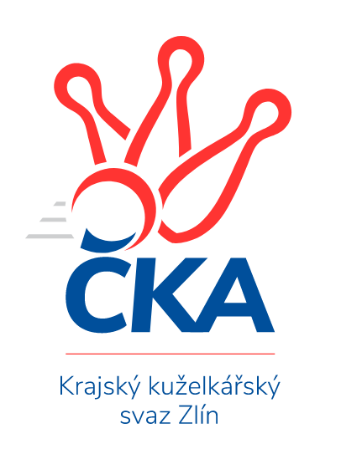 Nejlepší šestka kola - absolutněNejlepší šestka kola - absolutněNejlepší šestka kola - absolutněNejlepší šestka kola - absolutněNejlepší šestka kola - dle průměru kuželenNejlepší šestka kola - dle průměru kuželenNejlepší šestka kola - dle průměru kuželenNejlepší šestka kola - dle průměru kuželenNejlepší šestka kola - dle průměru kuželenPočetJménoNázev týmuVýkonPočetJménoNázev týmuPrůměr (%)Výkon1xPetr MňačkoZlín C5024xTomáš KejíkKroměříž A115.164821xJiří SatinskýZubří4901xPetr MňačkoZlín C114.75022xPetr PeléšekSlavičín B4821xJiří SatinskýZubří111.124903xTomáš KejíkKroměříž A4821xPetr PeléšekSlavičín B110.134821xJozef KundrataBojkovice B4752xRadek OlejníkValMez C108.874742xRadek OlejníkValMez C4741xDaniel MachKroměříž A108.71455